 
SCHEDA PER TECNICI E REGIA 
(da inviarsi compilata all’atto dell’adesione a mezzo fax 0121 374011 o e-mail info@weekendinpalcoscenico.it e consegnarne copia alla regia all’arrivo) □ SEZIONE MODERNO/CONTEMPORANEO □ Solisti  □ Passi a due  □ Gruppi Young  □ SEZIONE CLASSICO/NEOCLASSICO□ Solisti  □ Passi a due  □ Gruppi □ SEZIONE HIP HOP□ Solisti  □ Passi a due  □ Gruppi  COGNOME  e  NOME/DENOMINAZIONE ISCRIZIONE ______________________________________________________________________________________________ 
Tel ______________________________ e-mail ______________________________________________________ 
 Coreografo/Insegnante/Accompagnatore(in regia) ______________________________________ Cell_________________e-Mail__________________________  PROGRAMMA 
Titolo Coreografia ______________________________________Coreografo ________________________________Autore brano musicale _________________________ 
Titolo del brano musicale_____________________________________________________________ Durata __________________  POSIZIONAMENTO: □ Posizionamento e poi musica □ Musica e poi entrata □ Partenza musica durante esibizione. Note(ballrini) …………………………………………………………………………………………………………………………………………………………………………………………………………………………………………….………………………………………………………………………………………………………………………………………………………………………………………………………………………………………………………………………….………………………………………………………………………………………………………………………………………………………………………………………………………………………………………………………………….…………… Note(regia)……………………………………………………………………………………………………………………………………………………………………………………………..……………………………………………………………………………………………………………………………………………………………………………………………………………………………………………………………………………………………………………………………………..N.B.1) Obbligatoria la presenza in regia coreografo o responsabile.2)Nessun effetto luce incluso buio/luci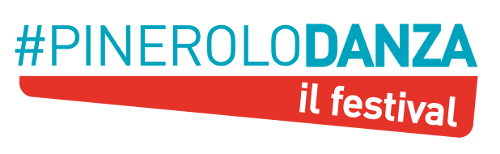 □ Rassegna Gioielli in Palcoscenico  □ Gala’ dei vincitori  
□ Week End in Palcoscenico Summer Edition  □ Urban Dance Festival Summer Edition